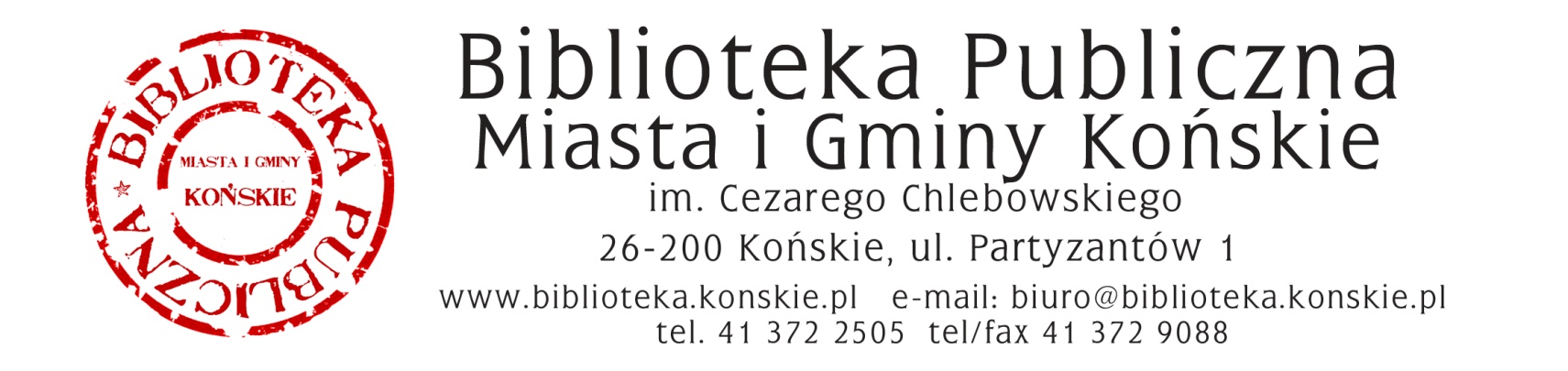 Znak:	PN 143897/2016/14	             				Końskie dnia 17.08.2016 r.OGŁOSZENIEDotyczy: Zadania 2: Dostawa i montaż sprzętu komputerowego, elektronicznego oraz oprogramowania w ramach przetargu nieograniczonego na Dostawę i montaż wyposażenia Biblioteki Publicznej Miasta i Gminy Końskie im. Cezarego Chlebowskiego w ramach zadania Poprawa estetyki oraz funkcjonalności BPMiG Końskie poprzez zakup nowego wyposażenia dofinansowanego ze środków MKiDN w ramach NARODOWEGO PROGRAMU ROZWOJU CZYTELNICTWA Priorytet 2 INFRASTRUKTURA BIBLIOTEK 2016-2020.Na podstawie art. 94 ust. 3 PZP Zamawiający dokonuje wyboru oferty najkorzystniejszej spośród pozostałych ofert z uwagi iż ELMAR Anna Karnas, ul. 3 Maja 1/3 ; 36-030  Błażowauchyla się od zawarcia umowy dotyczącej Zadania Nr 2. W zawiązku z powyższym na Wykonawcę Zadania nr 2 - Dostawa i montaż sprzętu komputerowego, elektronicznego oraz oprogramowania została wybrana Firma  FRAMKO2 J. Strykowski, S. Miazga, ul. Duża 22; 25-013 Kielce.Uzasadnienie wyboru najkorzystniejszej oferty: Uzasadnienie prawne: Zgodnie z art. 91 ust. 1 ustawy Prawo Zamówień Publicznych z dnia 29.01.2004r. (Dz. U. z 2015 poz 2164  t.j.). Uzasadnienie faktyczne: Oferta spełnia wymogi określone w ustawie – prawo zamówień publicznych i specyfikacji istotnych warunków zamówienia oraz uzyskała następującą ilość punktów w kryterium cena 75,83, liczba punktów w kryterium termin wykonania zamówienia:  7,14  łączna liczba punktów: 82,97.